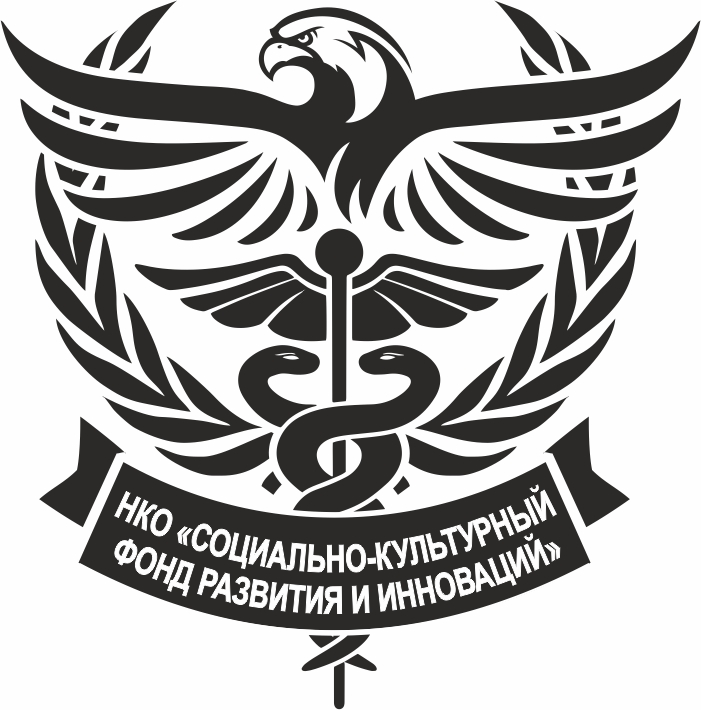 Полное названиеНекомерческая организация «Социально-культурный фонд развития и инновации»Сокращенное наименованиеНКО «СКФ РИИ»Дата регистрации01.09.2020.ОГРН1205700004652ИНН5753074561КПП575301001Юридический адрес302040, Орловская область, город Орёл, ул. Пожарная, дом 5, литера А, пом.127Почтовый адрес302040, Орловская область, город Орёл, ул. Пожарная, дом 5, литеа А, пом. 127Фактический адрес302040, Орловская область, город Орёл, ул. Пожарная, дом 5, литеа А, пом. 127р/с40703810547000000536банкв Филиал ПАО «Сбербанк России» Орловское отделение №8595 к/с30101810300000000601БИК045402601ОКВЭД88.99телефоны+7 (4862) 78-10-09сайтe-mailoffice@kutenev-sn.ru ДиректорНКО «СКФ РИИ»Харламов Михаил Николаевич